ДЕПАРТАМЕНТ ОСВІТИ І НАУКИ, МОЛОДІ ТА СПОРТУ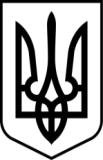 ЗАКАРПАТСЬКОЇ ОБЛАСНОЇ ДЕРЖАВНОЇ АДМІНІСТРАЦІЇЧИНАДІЇВСЬКИЙ ДОШКІЛЬНИЙ НАВЧАЛЬНИЙ  ЗАКЛАД (ДИТЯЧИЙ БУДИНОК) ІНТЕРНАТНОГО ТИПУЗАКАРПАТСЬКОЇ ОБЛАСНОЇ РАДИН А К А Зсмт.ЧинадійовоМукачівського району Закарпатської областіВід 31.08.2023 року                                                                                          №                                           Про організацію підвезення учнів до школи  та у зворотньому напрямку у 2023-2024 н.рВідповідно до ст.53 Закону України «Про освіту»,  ст.21  Закону України «Про повну загальну середню освіту», враховуючи лист-звернення управління освіти, молоді та спорту, культури та служби у справах дітей Чинадіївської селищної ради та з метою забезпечення рівного доступу до якісної освіти шляхом організації безпечного, регулярного перевезення вихованців до місця навчання та у зворотному напрямку на 2023-2024 н.р НАКАЗУЮ:Організувати перевезення вихованців ДНЗ Чинадіївського дитячого будинку- учнів ЗЗСО І- ІІІ ст. до школи та в зворотному напрямку з 01.09.2023 року на період навчання 2023-2024 н.рВідповідальним за організацію, підвіз учнів до школи  та зворотно  у ДНЗ Чинадіївський дитячий будинок транспортом протягом 2023-2024 навчального року призначити заступника директора з НВР Перевузник А.ВПризначити відповідальними за охорону життя і здоров’я учнів-вихованців під час перевезення транспортом закладу для супроводу дітей та переходу до школи практичного психолога -ТАЙХМАН А.В,  соціального педагога –Добош Я.МРозробити та затвердити керівником транспортний маршрут руху транспорту (Еталон/Газель), які будуть здійснювати підвіз учнів до школи протягом 2023/2024 навчального року  і погодити з управлінням патрульної поліції в Закарпатській області.Скласти графік руху транспорту  протягом 2023/2024 навчального року  і погодити з управлінням патрульної поліції в Закарпатській області.Затвердити список учнів дитячого будинку, які потребують підвозу до ЗЗСО І-ІІІ ст автобусом, який розташований від ДНЗ Чинадіївський дитячий будинкок  на відстані більше 3 км  (додаток 1).Спеціалістам, відповідальним за підвіз школярів провести інструктажі з учнями з правил безпеки під час перевезення з відповідним записом у журналі реєстрації інструктажів з Безпеки життєдіяльності з учнями.Вихователям дитячого будинку провести з учнями додаткові бесіди про дотриманням правил техніки безпеки , правил дорожнього руху, правил безпеки при посадці в автобус, виході з автобусу, правил поведінки в транспорті  до 04.09.2023 р.Контроль за виконанням даного наказу залишаю за собою.Директор                                                                Світлана СОФІЛКАНИЧЗ наказом ознайомлені:	Тайхман А.В__________Добош Я.М______________Перевузник А.В. ___________